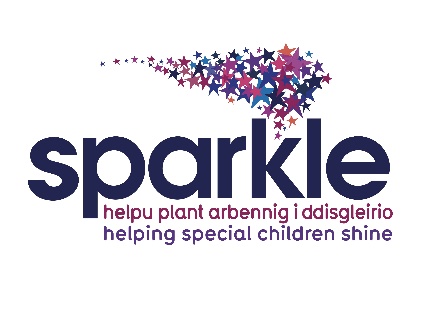 Sports and activities volunteerJob DescriptionPost title:			Sparkle volunteerResponsible to:	Sparkle Leisure Team Leader Role Summary The role of the sports & activities volunteer is to support or assist with sport & activity sessions for children & young people with a disability and/or developmental difficulty providing them with the opportunity to take part in activities, meet new people and develop skills.Key Tasks These include but are not exclusive to: Engage and play with the children and young people accessing Sparkle leisure activitiesHelp setting up, cleaning & putting away equipment Deliver or help deliver aspects within the leisure activitiesLiaise with other personnel including volunteers, support workers, parents, Sparkle staff & centre staff Attend any training required Report any concerns or issues to the Sparkle Leisure Team Leader Act in a professional manner at all times whilst delivering a high level of customer service Adhere to all health & safety guidelines & Sparkle policies Make things FUN!Person SpecificationWe are looking for volunteers who:Are passionate about supporting children/young people with disabilities and/or developmental difficultiesAdopt a friendly, happy, welcoming approachHave an ability to engage with people of all ages and abilitiesAre reliable & punctual Are organised and have effective time managementAre outgoing, personable and a good conversationalistAre able to adapt quickly and flexibly to situations to ensure the smooth running of sessions should unexpected events occur Have good listening skillsDisplay honesty and integrityShow compassion and empathy as the situation requiresHave the ability to make people feel at easePresent with a smart, neat appearance and professional demeanourAre polite and courteous at all times, regardless of the situationAre willing to go the extra mile, even at busy timesCan offer a regular time commitmentManagement ResponsibilitiesNo management responsibilitiesResponsible toSparkle Leisure Team LeaderSpecial ConditionsThis job requires a satisfactory DBS check, children barred list check and occupational health check. Two satisfactory references are also required as is proof of identification and authorisation to work in the UK.
Disclosure and Barring Service checkThis post will result in you having substantial contact with children. By virtue of the Rehabilitation of Offenders Act 1974 (Exceptions) Order 1975, the Children’s Act 1989 and/or the Police Act 1997, you are required to reveal any criminal convictions, bind over orders or cautions, including those which would normally be regarded as spent. You must complete the relevant section on the application form – your application will be returned if this section is incomplete. If successful in your application you will subject to a Disclosure and Barring check to include the children barred list check.